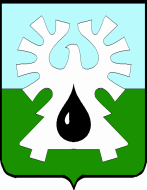 МУНИЦИПАЛЬНОЕ ОБРАЗОВАНИЕ ГОРОД УРАЙХанты-Мансийский автономный округ-ЮграАДМИНИСТРАЦИЯ ГОРОДА УРАЙПОСТАНОВЛЕНИЕот 29.11.2019                                                                                                             № 2880Об утверждении плана проведения оценки фактического воздействия муниципальных нормативных правовых актов администрации города Урай  на 2020 год В соответствии с пунктами 5.3, 5.4 Порядка проведения администрацией города Урай оценки регулирующего воздействия проектов муниципальных нормативных правовых актов, экспертизы и оценки фактического воздействия  муниципальных нормативных правовых актов, затрагивающих вопросы осуществления предпринимательской и инвестиционной деятельности, утвержденного постановлением администрации города Урай от 21.04.2017 №1042:1. Утвердить план проведения оценки фактического воздействия муниципальных нормативных правовых актов администрации города Урай на 2020 год (далее – План) согласно приложению.2. Органам администрации города Урай, муниципальному казенному учреждению «Управление градостроительства, землепользования и природопользования города Урай», ответственным за проведение оценки фактического воздействия муниципальных нормативных правовых актов администрации города Урай, провести оценку фактического воздействия муниципальных нормативных правовых актов администрации города Урай в срок, установленный Планом.3. Постановление разместить на официальном сайте органов местного самоуправления города Урай в информационно-телекоммуникационной сети «Интернет».4. Контроль за выполнением постановления возложить на заместителя главы города Урай С.П.Новосёлову.Глава города Урай                                                                                          Т.Р. Закирзянов Приложение к постановлениюадминистрации города Урайот 29.11.2019  № 2880План проведения оценки фактического воздействия муниципальных нормативных правовых актовадминистрации города Урай на 2020 год№ п/пМуниципальный нормативный  правовой акт, подлежащий оценке фактического воздействия Срок проведения оценки фактического воздействияСрок проведения оценки фактического воздействияСрок проведения оценки фактического воздействияОрган, ответственный за проведение оценки фактического воздействия Обоснование необходимости включения муниципального нормативного правового акта в план№ п/пМуниципальный нормативный  правовой акт, подлежащий оценке фактического воздействия Общий срок проведения оценки фактического воздействияПериод проведения публичных консультацийДата направления документов в уполномоченный органОрган, ответственный за проведение оценки фактического воздействия Обоснование необходимости включения муниципального нормативного правового акта в план1Постановление администрации города Урай от 16.02.2018 №378 «О комиссии по согласованию проектов строительства линейных объектов электросетевого комплекса на территории муниципального образования город Урай»с 17.02.2020по 18.05.2020с 17.02.2020по 17.03.2020до 22.04.2020муниципальное казенное учреждение «Управление градостроительства, землепользования и природопользования города Урай»заключение об оценке регулирующего воздействия от 01.02.2018 №20892Постановление администрации города Урай от 22.03.2017 №654 «О порядке подготовки документации по планировке территории, разрабатываемой на основании решений органов местного самоуправления, порядке принятия решений об утверждении документации по планировке территории в случаях, предусмотренных Градостроительным кодексом Российской Федерации» с 25.02.2020по 25.05.2020с 25.02.2020по 24.03.2020до 29.04.2020муниципальное казенное учреждение «Управление градостроительства, землепользования и природопользования города Урай»заключение об оценке регулирующего воздействия от 06.03.2017 №б/н3Постановление администрации города Урай от 09.11.2017 №3240 «О внесении изменений в приложение 1 к постановлению администрации города Урай от 31.03.2011 №872»с 25.02.2020 по 25.05.2020с 25.02.2020 по 24.03.2020до 29.04.2020отдел содействия малому и среднему предпринимательству администрации города Урайзаключение об оценке регулирующего воздействия от 19.10.2017 №23/2-615/174Постановление администрации города Урай от 01.12.2017 №3526 «Об утверждении Порядка перемещения (переноса) самовольно размещенных движимых (временных) объектов на территории муниципального образования город Урай»с 16.03.2020 по 16.06.2020с 16.03.2020 по 10.04.2020до 26.05.2020отдел муниципального контроля администрации города Урайзаключение об оценке регулирующего воздействия от 15.11.2017 №23/2-670/175Постановление администрации города Урай от 18.01.2016 №21 «Об утверждении Порядка расчета арендной платы за пользование муниципальным имуществом»с 03.08.2020по 03.11.2020с  03.08.2020 по 28.08.2020до 14.10.2020комитет по управлению муниципальным имуществом администрации города Урайзаключение об оценке регулирующего воздействия от 18.12.2017 №273696Постановление администрации города Урай от 13.08.2018 №2059 «Об осуществлении муниципального земельного контроля в границах муниципального образования город Урай»с 24.08.2020по 24.11.2020с 24.08.2020по 18.09.2020до 03.11.2020отдел муниципального контроля администрации города Урайзаключение об оценке регулирующего воздействия от 09.08.2017 №23/2-489/17-0-0